Opening Day Round-ups: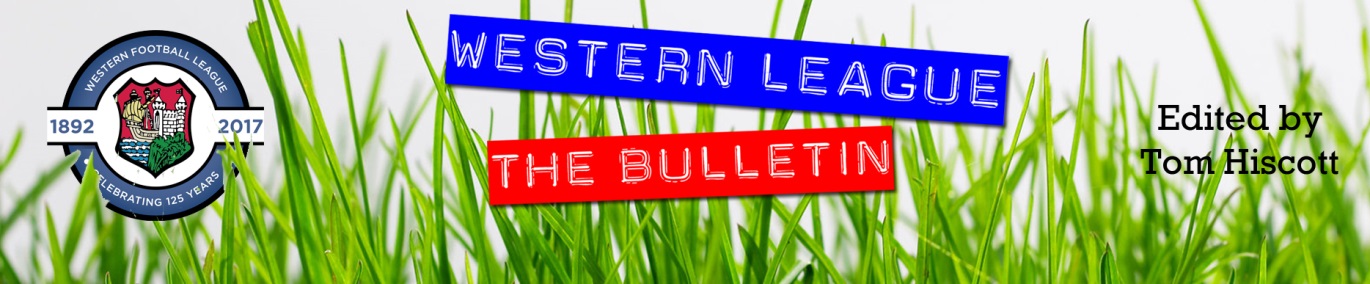 Premier Division: Plymouth Parkway made a storming start to the season at Bolitho Park, with Adam Carter’s four first half goals propelling them to a 7-1 victory over Cadbury Heath. Carter took less than 60 seconds to open his account for the campaign, before adding two more in the space of 18 minutes to register a quick-fire treble. The frontman then added a fourth toward the end of the first half, with goals after the interval from Teigan Rosenquest, Jack Calver and Ryan Lane completing the win. Another man to complete an opening day hat-trick, was Bitton’s Josh Egan. The Somerset side shot out of the blocks during their 5-1 triumph away at Hallen, with Egan scoring twice, adding to goals from Scott Brice and Harrison Kyte during a four-goal opening quarter. Isaac Reid gave the home crowd something to cheer late on, before Egan scored his third of the contest in the closing stages. It was a fruitful afternoon for many other away sides in the Premier Division, with Westbury coming from behind to defeat Buckland Athletic 3-1 at Homers Heath. A fine volley from Conor Bryant gave the hosts a 19th minute lead, before Jason Henley levelled things up for United on the half-hour mark. With 15 minutes left on the clock, Ricky Hulbert finished from close range following a long-throw from brother Steve, with Hulbert then doubling his tally five minutes from time to wrap up all three points. Tavistock made a winning start to life in the Western League, overturning a half-time deficit on their way to a 2-1 victory away at Clevedon. The hosts made the perfect start, going ahead inside three minutes thanks to a Lucas Vowles header, only for Tavistock to draw level thanks to a special strike from Luke Brown in the opening passage of the second half. With the game headed towards a draw, Dan Evans nodded home a set-piece in the final 20 minutes to hand the Lambs victory. Exmouth also enjoyed opening day success following their promotion, with a double from Jordan Harris, plus a pair of own goals leading them to a 4-1 defeat of Bridport. 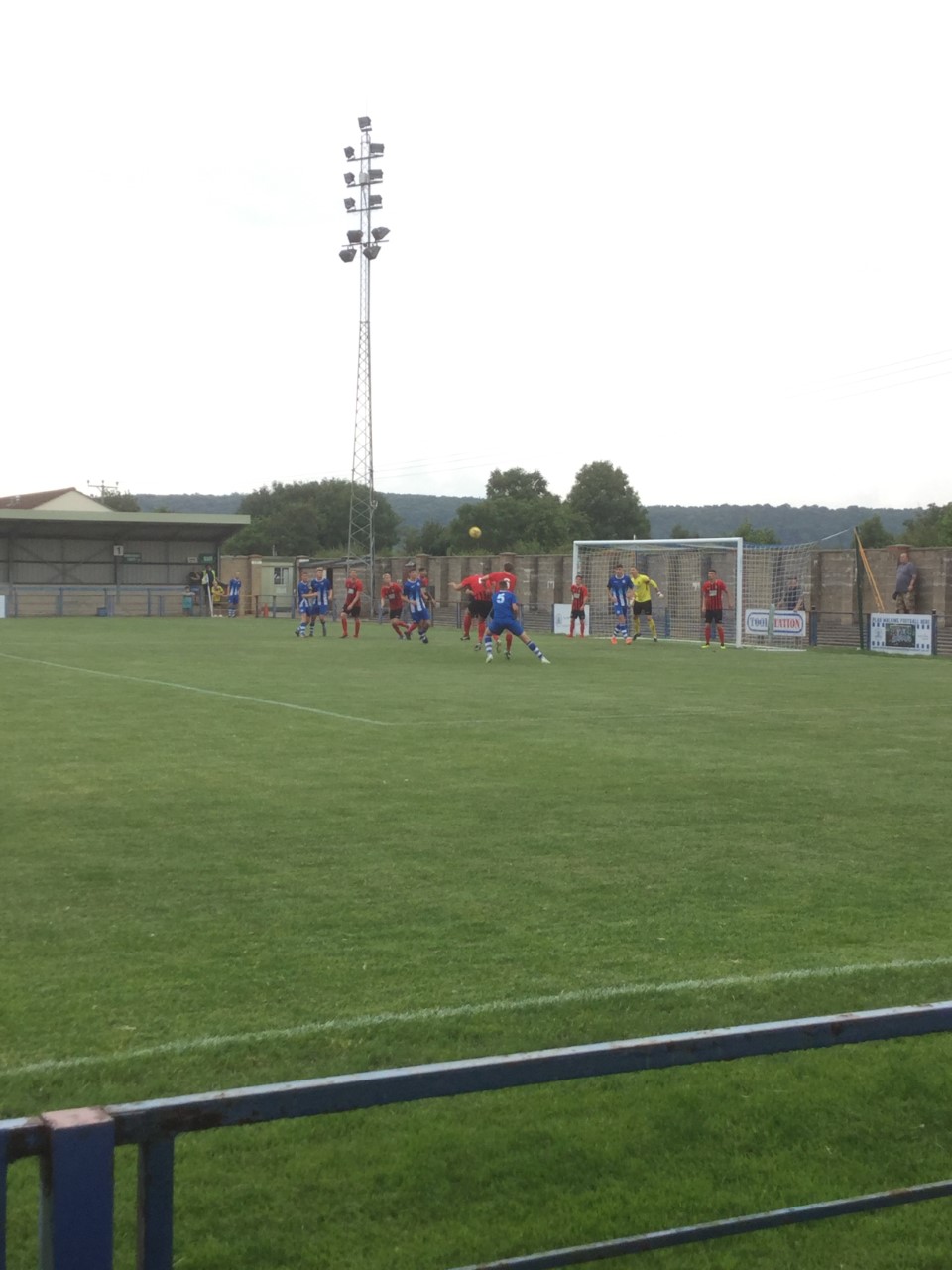 Another side to score four in victory were Bradford Town, with a strong first half showing proving just enough for them to see off First Division champions Keynsham Town. Following a quiet start to the contest, the home side came to life in the lead-up to half-time, with Lewis Ellington, Matty Morris and Neikell Plummer all scoring during a dominant 15-minute period. The K’s outscored their hosts by two goals to one after the interval, with Gary Higdon putting the result beyond doubt in the closing stages. Brislington turned many of the pre-season predictions on their head, securing a 2-1 victory at home to Bridgwater Town. Jayden Nielson handed the home side the best possible start, giving them a fifth minute lead, only for Bridgwater to level proceedings ten minutes before the break through Jamie Laird. The third and final goal of the game proved to be vital, with Oaklan Buck heading home in first half stoppage time to hand Brislington all three points. Shepton Mallet held off a spirited fightback from Street to claim a 3-2 victory in the Mendip’s. After Jack Fillingham had handed them a first half lead, Mallet soon stretched their advantage to three thanks to Aaron Seviour and Joe Morgan. The young Cobblers made a spirited fightback in the final half hour, falling just short of a dramatic comeback despite two goals in quick succession from Kyle Strange and Brad Shephard. Odd Down took all three points back to Bath with them, after first half goals from Reeko Best and Jay Murray helped them defeat Roman Glass St George 2-1. Chipping Sodbury Town were also 2-1 victors despite being down to ten men, with goals either side of half-time from Sam Makepeace and Nathan Brown helping them beat Cribbs.First Division: Bishops Lydeard laid down an early marker, scoring at will during their 7-0 triumph away at Hengrove Athletic. Lydeard were among the highest scorers in the division last season despite their 12th placed finish, and they took little time in going ahead at Paprika Park, with George Painter heading home in the 10th minute. Ben Hebditch took advantage of some poor defensive work to score either side of the interval, before Charlie Wilson made it 4-0 as the game reached the hour mark. The visitors maintained their attacking intent during the contest, with substitute Will Hazeldine and Ryan Brereton each getting on the scoresheet, before Hebditch completed his hat-trick with the final kick of the game. The crowd at Bowdens Park also witnessed also witnessed an opening day hat-trick, with Adam Wright picking up where he left off last season, scoring all of Cheddar’s goals during their 3-2 triumph over Devizes. Having fallen behind to Joe Broadbank’s opener, the hosts got back on level terms when Wright converted a spot kick midway through the first half. 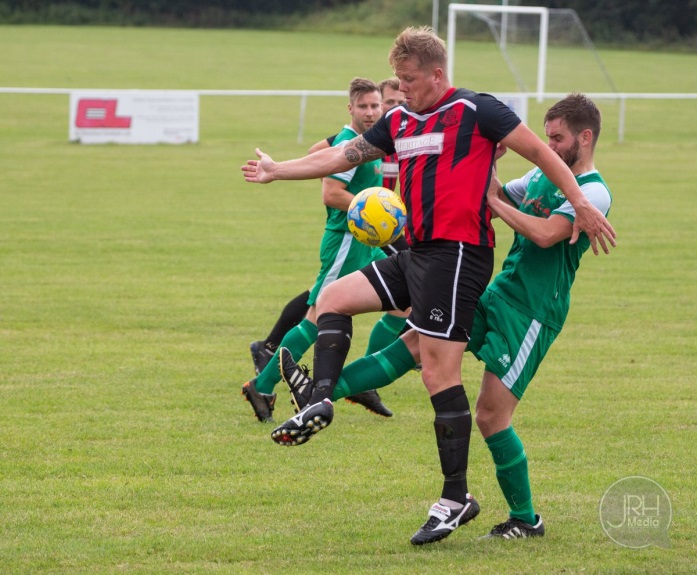 Another successful penalty three minutes after the interval saw Wright hand Cheddar their first lead, which was doubled 20 minutes from time when Wright struck for the third time. Devizes were awarded a penalty of their own in the final minutes, but despite finding the back of the net, they were unable to grab a share of the spoils. A four-goal blitz during the first half from Wells City saw them secure a 4-2 victory away at Sherborne Town. The home side had taken an early lead through Ashley Clarke, before a quick-fire double from Harry Foster and Craig Herrod turned the game in Wells’ favour. Foster and Dale Hunt then struck in the space of ten minutes to extend the lead to three, meaning George Mapletoft’s second half effort proved to be in vain for the defeated Sherborne. Lebeq United showed excellent resolve, coming from a goal down to win 3-1 at Bishop Sutton in their Western League debut. Following a goalless opening half, Shah Bhakerd produced two excellent finishes, before Rick Davis completing the scoring in Lebeq’s come-from-behind victory. There was late drama at Stockwood Lane, where young substitute Owen McCallum scored the vital goal for Oldland in their 1-0 win over Bristol Telephones, while a goal in either half from Stuart Windsor helped Calne defeat Radstock 2-0. A strong defensive showing from Welton Rovers saw them claim victory in their opening fixture, with Lewis Coleman scoring the only goal of the game during their 1-0 win away at Warminster. A stunning long range effort from Lewis McCarron proved to be the difference at the Southbank Ground, where Corsham secured a 2-1 win over Portishead Town. After Josh Bright had slotted the home side ahead in the 20th minute, Corsham doubled their lead five minutes later with an early goal of the season contender from McCarron who arrowed home an unstoppable strike from 40 yards. Portishead got a lifeline just before the interval, but were unable to get level during a goalless second half to hand Corsham all three points. Longwell Green Sports grabbed an impressive 2-0 win away at Almondsbury, while Toby Dolton Cole rescued a point for Wincanton during their 1-1 draw at home to Ashton & Backwell United.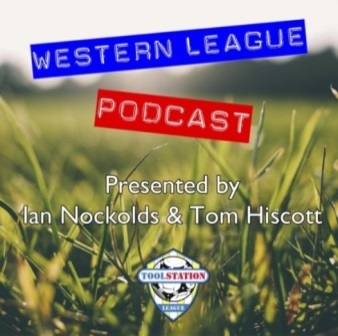 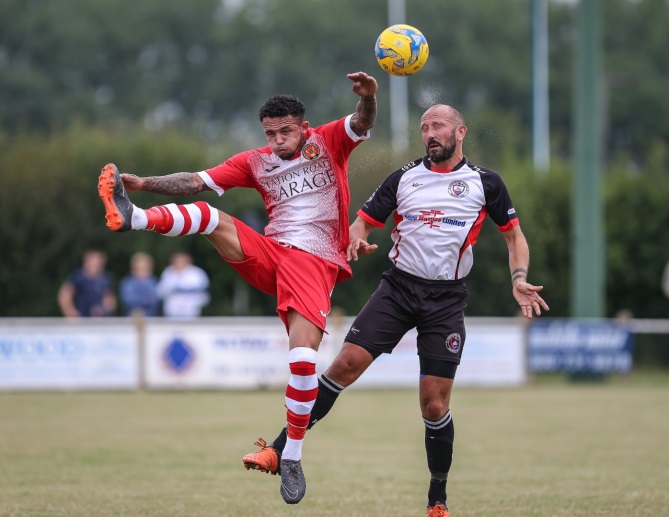        Toolstation Charity Cup Report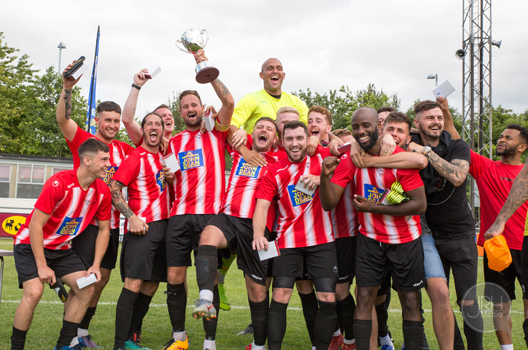 Bitton 3 Bridlington Town 2Saturday 26th July 2019More images, courtesy of James Healey, are available at the following link: http://www.toolstationleague.com/gallery/tscup/Latest ResultsSaturday 3rd August 2019Premier DivisionBradford Town 		4-2			Keynsham Town			141Brislington			2-1			Bridgwater Town			122Buckland Athletic		1-3			Westbury United			107Clevedon Town		1-2			Tavistock				87Cribbs				1-2			Chipping Sodbury Town		115Exmouth Town		4-1			Bridport				202Hallen				1-5			Bitton					70Plymouth Parkway		7-1			Cadbury Heath			303Roman Glass St George	1-2			Odd Down				85Shepton Mallet		3-2			Street					202First DivisionAlmondsbury			0-2			Longwell Green Sports		54Bishop Sutton			1-3			Lebeq United				66Bristol Telephones		0-1			Oldland Abbotonians			41Calne Town			2-0			Radstock Town			105Cheddar			3-2			Devizes Town				73Corsham Town		2-1			Portishead Town			109Hengrove Athletic		0-7			Bishops Lydeard			52Sherborne Town		2-4			Wells City				112Warminster Town		0-1			Welton Rovers				174Wincanton Town		1-1			Ashton & Backwell United 		45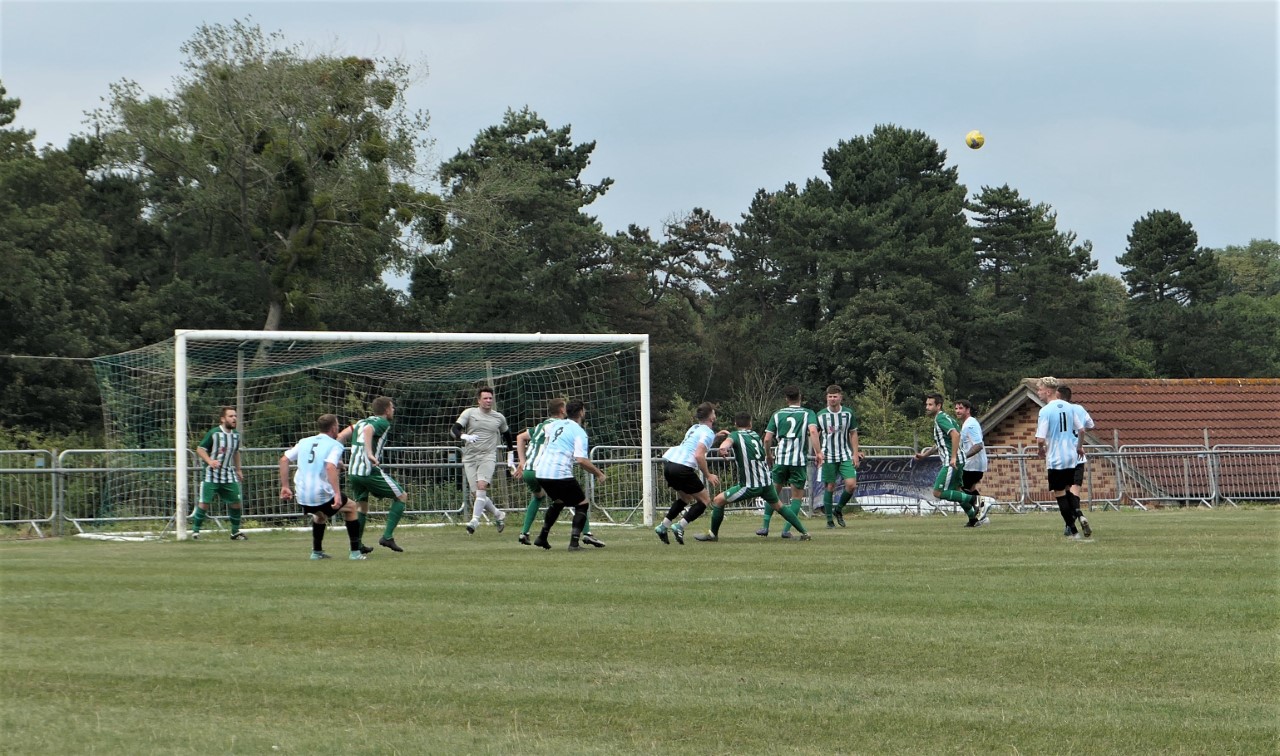 Midweek FixturesTuesday 6th August 2019Premier DivisionBitton					vs		Chipping Sodbury Town	19:30KOBridgwater Town			vs		Cribbs				19:45KOKeynsham Town			vs		Wellington			19:45KOWednesday 7th August 2019Premier DivisionWestbury United			vs		Odd Down			19:30KOWeekend FixturesFriday 9th August 2019FA Cup – Extra Preliminary RoundPlymouth Parkway			vs		Buckland Athletic		19:45KOFirst DivisionOldland Abbotonians			vs		Wells City			19:45KOSaturday 10th August 2019 (KICK OFF AT 3.00PM UNLESS NOTED)FA Cup – Extra Preliminary RoundBitton					vs		BridportBridgwater Town			vs		HallenCheddar				vs		Bradford TownDunstable Town			vs		Chipping Sodbury TownExmouth Town			vs		Barnstaple TownKeynsham Town			vs		BrislingtonSaltash United				vs		Clevedon TownShepton Mallet			vs		Cadbury HeathStreet					vs		Odd Down			14:00KOTavistock 				vs		Hengrove AthleticWellington				vs		CribbsWestbury United			vs		Fareham TownFirst DivisionAshton & Backwell United		vs		AlmondsburyBishops Lydeard			vs		Wincanton TownDevizes Town				vs		Warminster TownLebeq United				vs		Calne Town			15:15KOLongwell Green Sports		vs		Sherborne TownPortishead Town			vs		Bristol TelephonesRadstock Town			vs		Corsham TownWelton Rovers				vs		Bishop SuttonSunday 11th August 2019FA Cup – Extra Preliminary RoundWinslow United			vs		Roman Glass St George	14:00KO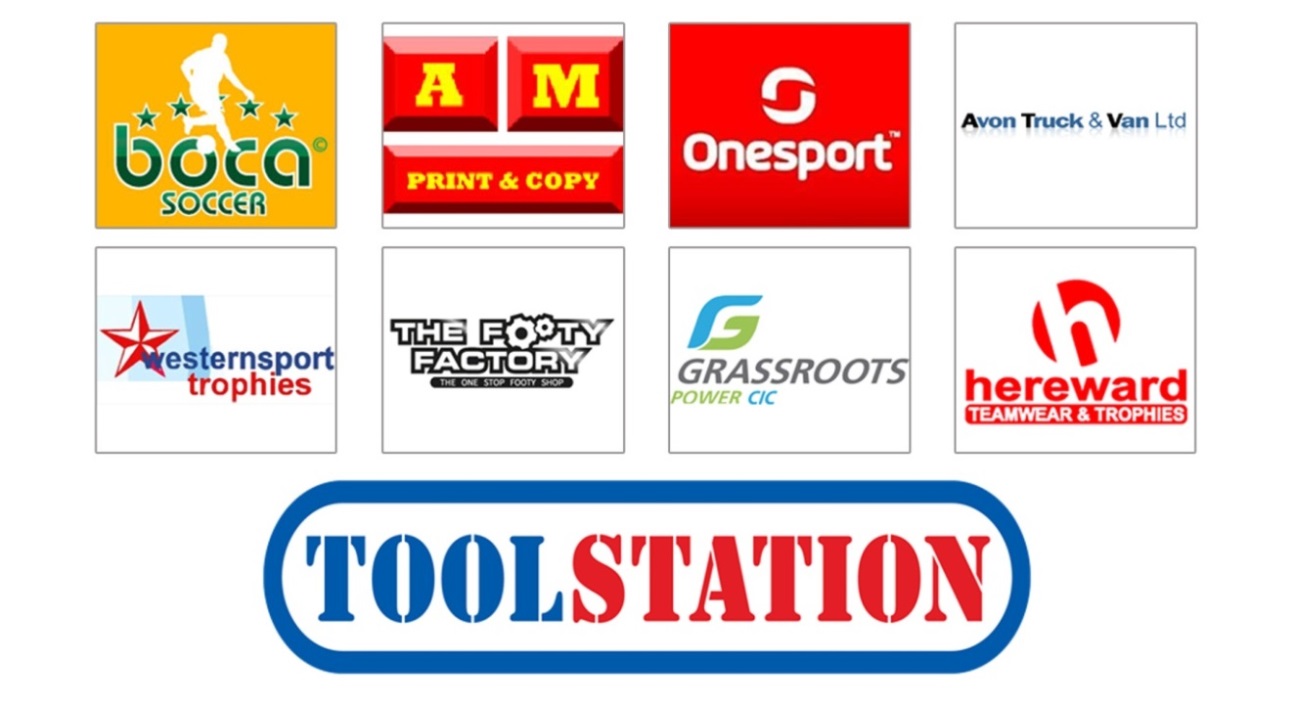 